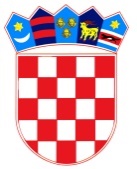 REPUBLIKA HRVATSKA – GRAD ZAGREBOsnovna škola Frana GalovićaZagreb, Školski prilaz 7Klasa: 003-06/18-01/04Urbroj: 251-312-18-01Zagreb, 12. travnja 2018.POZIV Pozivam Vas na 12. sjednicu Školskog odbora koja će se održati u srijedu 18.04.2018. u 18.00 sati, u sjedištu škole.Prijedlog dnevnog reda: Verifikacija zapisnika 11. sjednice Školskog odboraOtvaranje pristiglih molbi za natječaj za izbor ravnatelja/ice ŠkoleRazno                                                                                                                   Predsjednica: Ksenija Balaž, prof.